Q1.	Tick the correct answer:1.     We have _________ sense organs. ( five / seven )2.     I see with my __________ . ( ears / eyes )3.     My __________ help me hear. ( skin / ears )4.     I can ___________ ice cream with my tongue.( see / taste )5. 	I can ___________ with my nose. ( smell / hear )6.     My skin helps me _________ things. ( see / feel )7.	I listen to music with my _________ . ( nose / ears )8. 	I watch cartoons with my ________ . (eyes / hand )Q2.	Rearrange the following words to get the name of a body part, one  is done for you:1. haed			_____________________2. lge			_____________________3. rae			_____________________4. ncke			_____________________5. nails			_____________________6. ewlbo			_____________________7. neke			_____________________8. finreg			_____________________9. eson			_____________________                                     10. Hnad			_____________________Q2. Solve the riddles:I am very weak plant. I need support to grow. I need support.___L___ ___B___RI am hard outside and soft inside. I give you oil..C___C___N___TQ3.	 Give two examples of each that we eat:Roots		1. _________________		2. _________________Stem		1. _________________		2. _________________Leaves	1. _________________		2. _________________Seeds		1. _________________		2. _________________Q3.	Match the following:Shrubs have					One seedCreepers grow along				rootMuskmelon has					hard stemsLitchi has						many seedsRadish is a						the groundQ4. 	Each finger has a name. Can you write it?_______________________________________________________________________________________________________________________________________Q1.	Complete this family tree: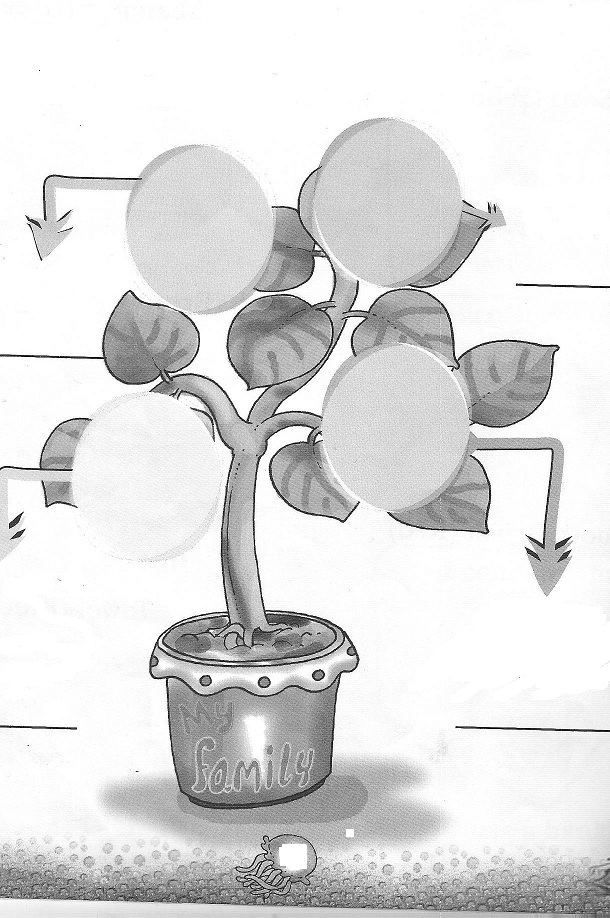 Q2. 	Do you help your family? Write yes or no.I water the plants.                   ___________I cook the food.               	      ___________I keep my room clean.     	      ___________I pack my bag on my own.     ___________I wash my clothes.		      ___________Q3. 	Think and fill in the blanks:We live in a   __________________.A house provides us   ___________________.The house we live in is our   ________________.We should keep our house   ________________.A house has ________________ rooms.Q4.	Answer the following questions:Where do you take a bath?_______________________________________________Where does your mother cook food?_______________________________________________Where do you sit with your guests?_______________________________________________Where do you sleep?_______________________________________________Q1.   Paste pictures showing different uses of water.__________________________________	      _______________________________     _______________________________	       _____________________________Q2. Complete the crossword with the help of clues:Drink it twice daily.Drink 8 – 10 glasses daily.Eat one daily to keep the doctor away.I eat it for breakfast.Q3. 	Tick the correct answer:Clothes harm / protect our body.We wear same / different types of clothes.During summer I like to wear cotton / woollen clothes.I wear a uniform / frock to school.We should wear dirty / clean clothes.Q4.	 Draw the missing part and make the picture.Q5.	Collect the pictures of the different states of our country and paste them in the space provided below. Also write the names of the states below the pictures.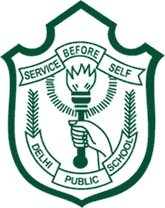 DELHI PUBLIC SCHOOL, SRINAGARDELHI PUBLIC SCHOOL, SRINAGARWorksheet-01Worksheet-01Sense organsSense organsSubject: Ev.Sc.Class: I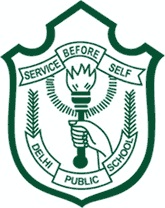 DELHI PUBLIC SCHOOL, SRINAGARDELHI PUBLIC SCHOOL, SRINAGARDELHI PUBLIC SCHOOL, SRINAGARASSIGNMENT- 02/T1ASSIGNMENT- 02/T1ASSIGNMENT- 02/T1(Topic: Meet my family & my home)(Topic: Meet my family & my home)(Topic: Meet my family & my home)Subject: Ev.Sc.Class: IGrade:DELHI PUBLIC SCHOOL, SRINAGARDELHI PUBLIC SCHOOL, SRINAGARDELHI PUBLIC SCHOOL, SRINAGARASSIGNMENT- 03/T1ASSIGNMENT- 03/T1ASSIGNMENT- 03/T1(Topic: Food & water, Clothes)(Topic: Food & water, Clothes)(Topic: Food & water, Clothes)Subject: Ev.Sc.Class: IGrade: